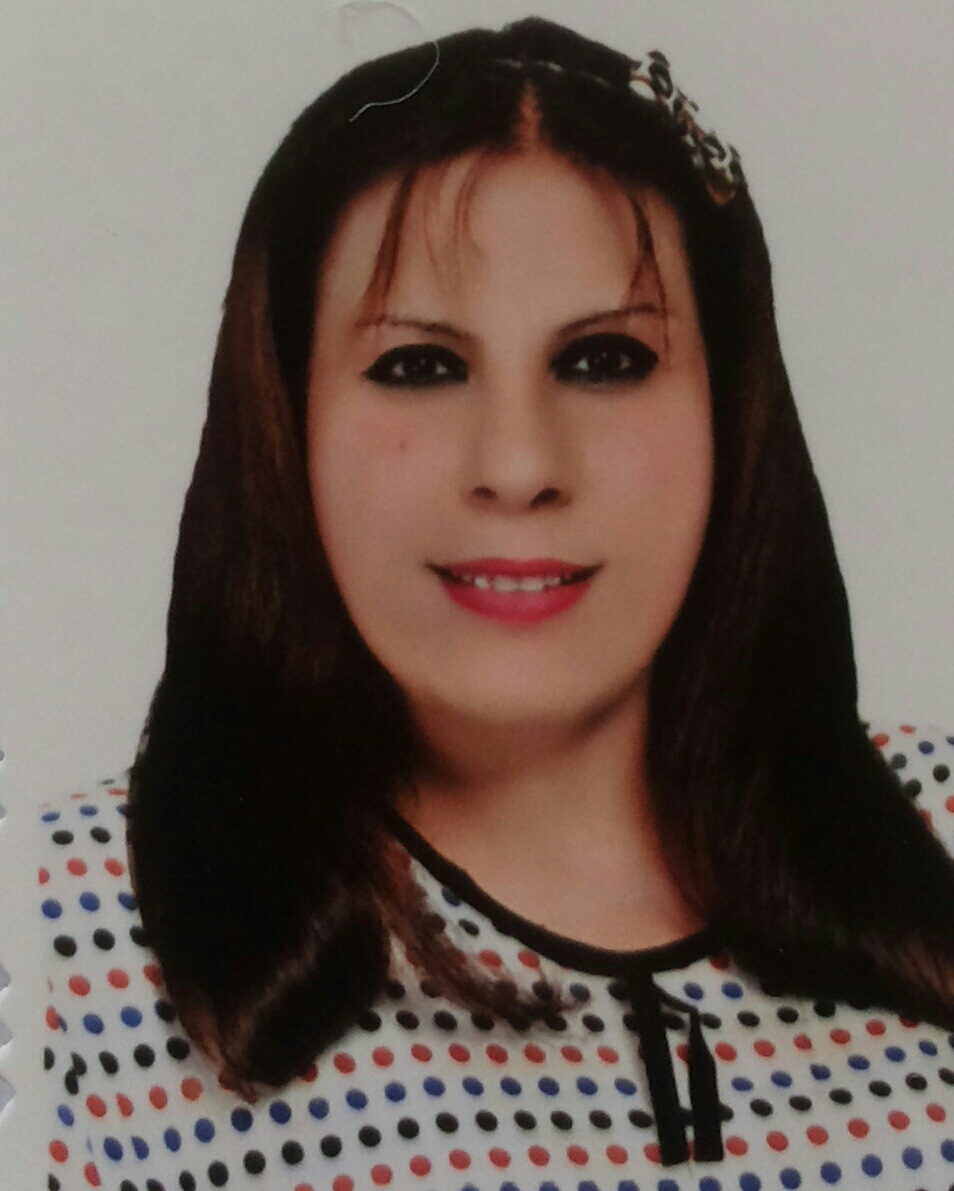 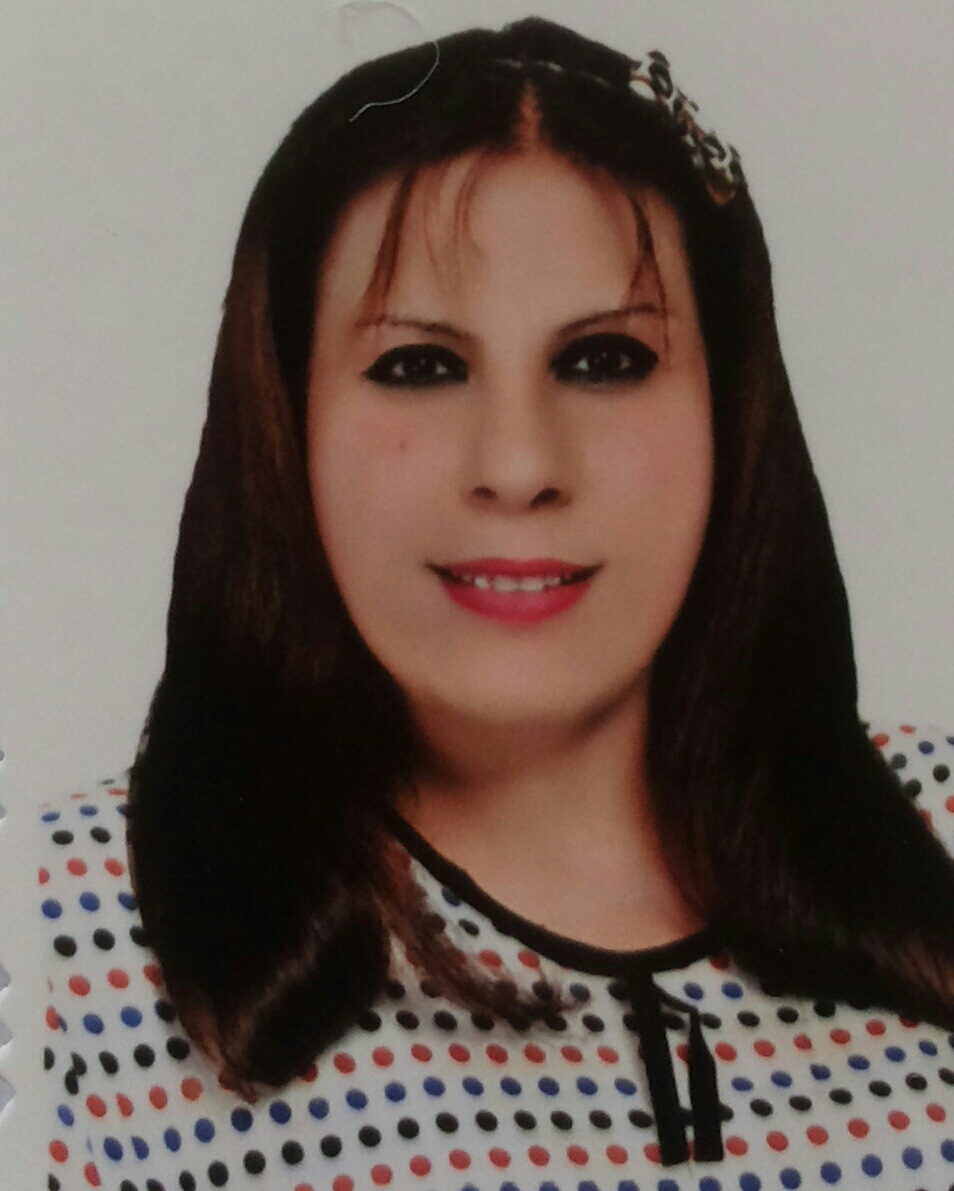 السيرة الذاتيهالاســــــــــــم الرباعي واللقب   : فينوس ميثم علي ياسين        الديـــــــــــانة   :     مسلمة       التـخـصــص    :        تاريخ اسلامي   الوظيفــــــه     :       تدريسية الدرجة العلمية :     مدرسعنوان العمل   :      الجامعة المستنصرية /كلية التربية الاساسية /قسم التاريخ  الهاتف النقال  :      07702639918    البريد إلالكتروني :    shajrt_aldur@yahoo.comأولاً : المؤهلات العلمية .ثانياً : التدرج الوظيفي .ثالثاً : التدريس الجامعي .رابعاً : المقررات الدراسية التى قمت بتدريسها.    خامساً: ( الاطاريح ، الرسائل ) التي أشرف عليها:سادساً: المؤتمرات والندوات العلمية وورش العمل التي شارك فيها.سابعا : الأنشطة العلمية الاخرى . ثامنا: المشروعات البحثية فى مجال التخصص لخدمة البيئة والمجتمع أو تطوير التعليما.تاسعا: عضوية الهيئات العلمية المحلية والدولية . عضو مؤسسة العراقة للتنمية البشريةعاشراً: كتب الشكر ، الجوائز  و شهادات التقدير.حادى عشر :الكتب المؤلفة أو المترجمة.ثاني عشر :اللغــات  التي تجيدها.        العربية            الانكليزيةC.VName:  VENUS MAYTHAM ALI YASIN ALHORE Date of Birth:   20 May 1976Religion:  Muslim Martial statues: Married No. of children:  one Position:   Islamic History Academic Degree:  Teacher Work Address: Teaching University:  / Faculty of Basic Education/ History department.Mobile phone: 07702639918   E-mail:  shajrt_aldur@yahoo.comFirst,    Scientific Certification:Second, Career:Third, University Teaching.    Fourth, Courses Which You Teach:Fifth ,Thesis which was supervised by:p.h.dSixth: The Scientific Conferences, Seminars and The Workshops In Which You Participate: Seventh,     Scientific Activities:Eighth,   Research Projects in The field of Specialization to The benefit of Environment and Society or the Development of Education:Ninth,   Membership: of local and international academic bodiesTenth,    Awards and Certificates of Appreciation:Eleventh, Scientific literature:Twelfth, languages:Arabic      English   الدرجة العلميةالجامعةالكليـــة التاريخبكالوريوس  المستنصريةكلية التربية / قسم التاريخ2001الماجستيرجامعة الدول العربيةاتحاد المؤرخين2005الدكتوراهجامعة الدول العربيهاتحاد المؤرخين2012    دبلوم عام ــــــــــــــــــــــــــــــــــــــــــــــــــــــــــــــــــــــــــــــــــــــــــــــــالوظيفةالجهةالفترة من - الى1مدرس مساعدكلية التربية الاساسية2007_20152مدرسكلية التربية الاساسية2015 ولحد الان3تالجهة  (المعهد / الكلية)الجامعةالفترة  من - الى1كلية التربية الاساسية/اول تعيين   المستنصرية2007 ولحد الان2ـــــــــــــــــــــــــــــــــــــــــــــــــــــــــــــــــــــــــــــ34تالقســـمالمـــــادةالسنـــــة1التاريخ،اللغة الانكليزيةالعصر العباسي الثاني،ديمقراطية2007_20082التاريخ ،اللغة الانكليزية، رياضياتالعصر العباسي الاول،حقوق الانسان،حقوق الانسان2008_20093التاريخ،اللغة الانكليزية،رياضياتالعصر العباسي الثاني،ديمقراطية، ديمقراطيةالكورس الثاني4التاريخ ،الجغرافيةالعصرالعباسي الاول ،حقوق الانسان2009_20105التاريخ ،الانكليزيالعصر العباسي الثاني ،الديمقراطيةالكورس الثاني6التاريخ ،الانكليزيالعصر العباسي الاول،حقوق2010_2011   7التاريخ،الانكليزيالعصر العباسي الثاني ،ديمقراطيةالكورس الثاني  8الجغرافية،تاريخ تاريخ الدولة العباسية، حقوق الانسان2011_2012  9الجغرافية عصر الخلافة الراشدة ،ديمقراطيةالكورس الثاني  10اللغة العربية حقوق الانسان2012_2013  11اللغة العربية الديمقراطيةالكورس الثاني12العلوم  حقوق الانسان2013_201413اللغة العربية  الديمقراطيةالكورس الثاني14اللغة العربية  حقوق الانسان2014_201515اللغة العربية الديمقراطيةالكورس الثاني16اللغة العربية حقوق الانسان2015_201617اللغة العربية الديمقراطيةالكورس الثاني18العلومحقوق الانسان2016_2017الكورس الاول19التاريخالعصر العباسي الاول2016_2017الكورس الاول20التاريخ العصر العباسي الثانيالكورس الثاني21العلومديمقراطيةالكورس الثاني22العلومالحقوقالكورس الاول2017_201823العلومالديمقراطيهالكورس الثاني2018 - 201924العلوم حقوق انسان الكورس الثاني2018 - 201925التاريخالساساني الكورس الاول2019 202026العلوم حقوق الانسان الكورس الاول2019 202027العلومالديمقراطيةالكورس الثاني2019 - 202028العلومحقوق الانسانالكورس الاول2019 - 202029العلومالديمقراطيةالكورس الثاني2019 - 202030التاريخدويلات المغرب العربيالكورس الاول 2020 - 2021تاسم الأطروحة  أو  الرسالةالقســـمالسنــة1لم احصل لحد الان على اللقب العلمي الذي يؤهلني للاشراف على الرسائل والاطاريح234567تالعنوان السنــة مكان أنعقادهانوع المشاركة 
( بحث / بوستر حضور)1التاريخ دروس وعبر وتربية26/27/نيسان/2009كلية التربية الاساسيةحضور2ندوة عن بغداد2011   كلية التربية الاساسيةحضور3المؤتمر العلمي السنوي الثالث عشر29/30/اذار 2011كلية التربية الاساسيةحضور4ندوة علمية (التربية والتعليم في التراث العربي )12/12/2012جامعة بغداد مركز احياء التراثباحثة ومشاركة ببحث :نظام الملك السلجوقي ودورة في التربية والتعليم5حلقة نقاشية الدراسات العليا في أقسام التاريخ الواقع والطموح20/11/2013كلية التربية الأساسيةحضورونقاش6المؤتمر العلمي السنوي الرابع عشر9/10/أيار/2014كلية التربية الأساسيةحضور7حلقة نقاشية بمناسبة مرور مائة عام على الإنزال البريطاني في الفاو (العراق في خضم الصراعات الدولية رؤية تاريخية استشرافية)20/12/2014كلية التربية الأساسيةحضور ونقاش8جوانب مشرفة من سيرة الرسول المصطفى محمد (ص)30/4/2015كلية التربية الأساسيةحضور ونقاش9جوانب من تاريخ العراق السياسي19/1/2016كلية التربية الأساسيةحضور ونقاش10ندوة علمية الإسلام وقضية العنف ضد المرأة /أسباب ومعالجات15/3/2016كلية التربية للبنات /قسم علوم قرانباحثة ومشاركة ببحث :المرأة والتنظيمات الإرهابية /الوسائل والمعالجات11المؤتمر العلمي العاشر / المشروع الحضاري الإسلامي المسارات والتجارب16/3/2016كلية العلوم الإسلامية جامعة بغدادباحثة ومشاركة ببحث :الشخصية العراقية من منظور حضاري12المؤتمرالعلمي السنوي / العلوم الإنسانية واثرها في البناء الاجتماعي19/12/2016جامعة بغدادكلية الادابباحثة ومشاركة ببحثالفكر الإسلامي واثرة في تدوين البناء الاجتماعي13مؤتمر علمي دولي للوحدة التربوية لدراسات السلام (حقوق الانسان في العراق المعاصر)21/ 12/2016جامعة بغداد كلية التربية ابن رشدباحثة ومشاركة ببحثحقوق الانسان في الفكر الاسلامي14مركز التنمية للدراسات والتدريبالمرأة النواة الرئيسية لبناء المجتمع17/12/2016مركز التنمية للدراسات والتدريبباحثة ومشاركة ببحثالمظاهر التشريعية بتكريم المراة في الاسلام15المؤتمر الدولي  الثاني جامعة بغدادمركز احياء التراث(تاريخ العلوم عند العرب)_22 /12/2016جامعة بغدادمركز احياء التراثباحثة ومشاركة ببحثشجرة السدر في التراث العربي16المؤتمر العلمي السابع مركز التنمية للدراسات والتدريب برعاية رئيس مجلس محافظة بغدادالاسرة والمدرسة اللبنة الأساسية لبناء المجتمع22/1/2017مركز التنمية للدراسات والتدريبباحثة ومشاركة ببحثاثر الانترنت على الاسرة17المؤتمر الوطني حول الاعتدال في الدين والسياسة /جامعة كربلاء /مركز الدراسات الاستراتيجية22/23/ اذار 2017مركز الدراسات الاستراتيجيةباحثة ومشاركة ببحثالاعتدال كمنهج لمحاربة التطرف18مؤتمر التاريخ الأول (حركة الإصلاح عبر التاريخ)27_28/اذار /2017الجامعة المستنصرية /كلية الادابباحثة ومشاركة ببحث الإصلاح الديني والفكري عند الامام جعفر بن محمد الصادق ع 19ندوة عبد العزيز سليمان نوار30/11/2016الجامعة المستنصرية كلية التربية الأساسية قسم التااريخحضور20ندوة المدرسة التاريخية العراقية28/12/2016الجامعة المستنصرية كلية التربية الأساسية قسم التااريخحضور21ورشة عمل قسم العلوم مع وحدة التعليم المستمر14/3/2017الجامعة المستنصرية كلية التربية الأساسية قسم العلومحضور22حلقة نقاشية بمناسبة مرور مائة عام على الاحتلال البريطاني لبغداد15/3/2017الجامعة المستنصرية كلية التربية الأساسية قسم التااريخحضور23المؤتمر الوطني العراقي برعاية السيد اراس حبيب بالتعاون مع الاكاديمية العلمية للتنمية البشرية واكاديمية راين بيرغ ومنظمة الاعتماد الدولي تحت عنوان نحو تنمية بشرية شاملة في 6/ أيار /2017 واستلمت شهادة المشاركة6/أيار/2017نادي الصيد العراقيشهادة مشاركةوحضور24حضور مؤتمر كلية التربية الأساسية المؤتمر العلمي الثامن عشر في مجال الاداب والجغرافية والعلوم الإنسانية3/4/ أيار /2017كلية التربية الاساسية حضور25ندوه علميه مشاركه ببحثالاثار والجوانب الاقتصاديه لقانون التامين الاجتماعي على الموظف9/9/2017مؤسسه العراقهمشاركه ببحث26ندوه علميه مشاركه ببحثالطفل في التراث العربي الاسلامي30/12/2017مؤسسة العراقهمشاركه ببحث27المؤتمر العلمي الدولي الثامن عشر  التكامل الاجتماعي صوره لحل المشكلات الاجتماعيهعنوان البحث اثر المعلوماتيه ووسائل التواصل الاجتماعي في ازدياد مشكلات التفكك الاسري25/12/2017مؤسسة العراقهمشاركه ببحث28المؤتمر العلمي  البحث العلمي طريقنا لتقدم المجتمععنوان البحث اصالة البحث العلمي عند العرب المسلمين23/12/2017مؤسسة العراقهمشاركه ببحث29المؤتمر العلمي الثاني عشر حوار الأديان عنوان البحث حوار الأديان عند الامام الرضا عليه السلام وأصحاب المذاهب الاسلاميه الاخرى14_15/3/2018كلية العلوم الاسلاميهمشاركه ببحث مشترك مع ا.د خليل الزركاني30المؤتمر العلمي الدولي الحادي والعشرون اسهام الثقافه الشعبيه في بناء الهويه الوطنيهعنوان البحث المهن والحرف في الدوله العربيه الاسلاميه 3/3/2018مؤسسة العراقهمشاركه بحث مع د. زينه عبد الامير31المؤتمر العلمي الدولي الرابع والعشرون المرأة العراقيه والمشاركه الثقافيه والمجتمعيهعنوان البحث العنف ضد المراة31/3/2018مؤسسة العراقهمشاركه ببحث32المؤتمر العلمي الدولي الخامس والعشرون العمل التطوعي قوه واستدامه وشراكه عنوان البحث الأهداف التربويه ومحدداتها ومستوياتها في العمليه التربويه28/4/2018مؤسسة العراقهمشاركه ببحث33حضور ندوة قانون التامينات9/9/2017مؤسسه العراقهحضور34حضور المؤتمر العلمي البحث العلمي23/12/2017مؤسسة العراقهحضور وبحث35حضور ورشة عمل في قسم التاريخ حول تحسين خطة الجوده6_7 /12/2017كلية التربيه الاساسيه قسم التاريخحضور36حضور ندوة القدس13/3/2018كلية التربيه الاساسيه قسم التاريخحضور37حضور ندوة تحديث المناهج28/3/2018كلية التربيه الاساسيه قسم التاريخحضور38حضور ندوة الامام علي عليه السلام 4/4/2018كلية التربيه الاساسيه قسم التاريخحضور39حضور حلقه نقاشيه في حقوق المواطنه25/4/2018كلية التربيه الاساسيه قسم التاريخحضور404142داخل الكليةخارج الكلية1-لجان إرشاديةص6273 في2/10/2014القيام بحضور الندوات والمحاضرات والمؤتمرات العلمية2- أنشطة علمية بحثية /أشراف على بحوث               تخرج طلبة الصفوف المنتهيةالمشاركة بمؤتمرات وندوات علمية 3- مناقشة علنية لطلبة الصفوف المنتهيةتعريف بعض الزملاء بتاريخنا وابرز اتنصارتنا4-حث الطلبة على القيام بانشطة علمية متنوعةالمشاركة بالدورات العلمية دورة tot واستلمت  شهادة دولية 5 الحضور والمناقشة في العديد من السمنرات داخل القسم بشكل اسبوعيحضور ومشاركة في المؤتمر الوطني العراقي برعاية السيد اراس حبيب بالتعاون مع الاكاديمية العلمية للتنمية البشرية واكاديمية راين بيرغ ومنظمة الاعتماد الدولي تحت عنوان نحو تنمية بشرية شاملة في 6/ أيار /2017 واستلمت شهادة المشاركة6- لجان ارشادية لطلبة المرحلة الثالثة2016_2017التبرع للفقراء بمبلغ مالي 7- لجان النشاطات  داخل القسم 2016_2017اعتمادي مدرب معتمد لدى مؤسسه العراقه في 6/5/20188- الاشراف على بحوث تخرج طلبة المرحلة الرابعةحضور المؤتمرات العلميه الخارجيه في 20189- المشاركة الفعلية بنشاطات القسمالمشاركه في الدورات الخارجيه10- مناقشات علنية لبحوث طلبة المرحلة الرابعة 2017لجان في مؤتمرات مؤسسه العراقه حضور ندوات ومؤتمرات القسم والكلية 2017حضور ندوات  ومؤتمرات الكليه 2018لجان الارشاد بالقسم 2018الاشراف على طلبة بحوث التخرج2018الاشراف على طلبة التطبيق 2018دورة انترنت وبروفايل الاكاديمي في 13/10/2017 بالتعاون مع شعبة ضمان الجوده وبحضور أساتذة قسم التاريخ قام ب القاء الدوره فينوس ميثم عليالقاء حلقه نقاشيه في قسم التاريخ بالتعاون مع شعبة التعليم المستمر القاءم .  فينوس ميثم 2018تأسم البحثمحل النشرالسنة1الوسائل التعليمية والابعاد التربوية في احاديث الرسول الاعظم صدراسات في التاريخ والاثار20072البحث العلمي عند العرب المسلمين اصالة وابداعدراسات في التاريخ والاثار20083دراسة تاريخية في التاريخ الاقتصادي للبحرين عند الرحالةدراسات في التاريخ والاثار20094العلاج بالموسيقى بالتراث العربيمجلة التراث العلمي العربي2010  5نظام الملك السلجوقي ودورة في التربية والتعليمندوة التربية والتعليم بالتراث20126دور الخلافة العباسية في تقوية النشاط التجاري مع القارة الهندية وتطويرةمجلة التراث العلمي العربي20127عوامل جذب علماء خراسان الى بغدادمجلة التراث العلمي العربي20128المكتبات وخزائن الكتب في العصر العباسيمجلة المؤرخ العربي20149الصناعة في العراق في العصر العباسي(البويهي والسلجوقي انموذجا)دراسات في التاريخ والاثار201510الحالة الاجتماعية في العصر العباسي كما أوردها ابن الاثيرفي كتابة الكامل في التاريخدراسات في التاريخ والاثاراذار 201711الابداع والتميز في الوسائل والإجراءات الاقتصادية التي اتخذتها الدولة العربية في معالجة الازمات في العصر العباسيالمجلة العربية للجودة والتميز /بحث عربي26/3/201713نفقات الدولة" العربية الإسلامية كما أوردها  ابن الأثير في كتابه الكامل في التاريخ حتى بداية العصر العباسيمنشور دراسات في التاريخ والاثار14اثر الانترنت ووسائل الاتصال الأخرى على الاسرةمجلة اشراقات تنمويةشباط/201715اثر المعلوماتيه ووسائل التواصل الاجتماعي في ازدياد مشكلات التفكك الاسريمجلة اشراقات تنمويةالعدد التاسع16الجوانب الفلكلوريه في رحلة  بن فضلان مجلة دراسات في التاريخ والاثارالعدد الثاني /نيسان /201817اقوال البلدانين في العصر العباسي عن بغدادقبول نشر في ديوان الوقف الشيعي25/9/201718الابداع والتميز في العشر مقالات في العين لحنين بن اسحق 194_ 260 هجريقبول نشر في المجله العربيه للجوده22/12/201719الابداع والمبالغه في الترف والبذخ واثره في الموسيقى والغناء في العصر العباسيلاالاولقبول نشر في المجله العربيه للجوده20/2/201820اثر ظاهرة التنجيم على الاحداث السياسيه والتاريخيه في العصر العباسيالخليفه أبو جعفر المنصور انموذجامجلة دراسات في التاريخ والاثارالعدد السابع كانون الأول 201721العنف الاسري ضد المراةمجلة اشراقات تنمويهالعددالرابع عشر نيسان 201822الحرف والمهن في الدوله العربيه الاسلاميهمجلة اشراقات تنمويهالعدد الخامس عشر 2018232425تكتاب الشكر أو الجائزة أو شهادة التقديرالسنةالجهةالجهة1كتاب شكر2008رئيس الجامعة المستنصرية12116 في 25/6/20082كتاب شكر2008عميد كلية التربية الاساسية481 في 8/7/20083كتاب شكر2008مكتبة الجامعة المستنصرية207 في 25/6/20084منح قدم وظيفي 2008مكتب عميد الكلية12451في30/6/20085كتاب شكر2011وزارة التعليم العالي والبحث العلميم و 9/772في 19/5/20116قدم وظيفي2011مكتب عميد الكليةص/ 3633 في11/7/20117كتاب شكر2011رئيس الجامعة المستنصرية16865في 5/7/20118قدم وظيفي2011مكتب عميد الكليةص/3673 في 17/7/20119كتاب شكر 10/3/2013جامعة بغداد /مركز احياء التراث355 في10/3/201310كتاب شكر 2014مكتب رئيس الجامعة 11308في 17/4/2014 11قدم وظيفي2014مكتب العميد13/5/2014 ص /3232 12ترقية علمية2015عمادة كلية التربية الاساسيةص/3677 في 7/6/201513تهنئة 2015رئيس الجامعة المستنصرية20/5/201514كتاب شكر 2016كلية التربية للبنات2016 كلية التربية للبنات15كتاب شكر2016كلية العلوم الاسلامية جامعة بغداد2016 كلية العلوم الاسلامية16كتاب شكر 20/12/2016جامعة بغداد كلية التربية ابن رشد مكتب العميدمكتب العميد544420/12/201620/12/201617كتاب شكر18/12/2016جامعة بغداد كلية الاداب مكتب العميد1705218/12/2016مكتب العميد18كتاب شكر9/11/2016 رئاسة الجامعة المستنصرية252759/11/201619كتاب شكر ، من وزارة العمل والشؤون الاجتماعية ، مكتب الوزير 8 /2 / 2021وزارة العمل الشؤون الاجتماعيةعدد 1785 8 / 2 / 202120كتاب شكر ، جامعة بغداد ، كلية ابن الرشد 28 / 1 /2021جامعة بغدادعدد 32228 / 1 /202121شكر وتقدير ، وزارة الشباب والرياضة 17 / 2 / 2021مكتب الوزيرعدد م/خ / 386 27 / 2 / 2021شكر وتقدير ، وزارة الشباب والرياضة 24 / 10 / 2021مكتب الوزيرعدد م/خ /  233424 / 10 / 2021تأسم الكتابسنة النشر1دمشق خلال القرنيين السادس والسابع الهجريين دراسة ف اوضاعها الثقافية2النشاطات الاقتصادية في العراق خلال العصرين البويهي والسلجوقي كتاب منشور DateCollegeUniversityDegree science2001 Faculty of Basic Education /History Bachelor 2005 Historical  Arab league M.Sc.2013Historical Arab leaguePh.D.-Any otherFrom -ToWorkplaceCareerNoNo.2007- 2015 Faculty of Basic EducationTeacher assistant12015- present Faculty of Basic EducationTeacher2-----3From -ToThe (Institute / College)UniversityNo.2007 –present Al-MostansriyaFaculty of Basic Education	1----234YearSubjectDepartment No.2007- 2008 Democracy , the second Abbasid era History ,English Language 12008 -2009Human rights ,the first Abbasid eraHistory ,English Language2Second Course Democracy , the second Abbasid era History ,English, Language Mathematics 32009- 20107Human rights ,the first Abbasid eraHistory, Geography 4Second Course Democracy , the second Abbasid eraHistory , English 52010-2011Human rights ,the first Abbasid eraHistory , English6Second Course Democracy , the second Abbasid eraHistory, English7 2011-2012 The history of Abbasid era , human rights History, Geography8Second CourseDemocracy, Caliphate eraGeography92012-2013Human rightsArabic 10 Second CourseDemocracy Arabic 112013-2014Human rights Sciences 12Second CourseDemocracyArabic 132014-2015 Human rights Arabic 14 Second CourseDemocracyArabic 152015-2016Human rights Arabic 16 Second CourseDemocracyArabic 17 YearDepartmentThesis TitleNo.So far , I didn’t have the scientific degree  which allows me  to supervise thesis's 123      .                                                                                    45Serial Title Year Place Type 1The history is lessons and  education 26/27-April 2009 Faculty of Basic EducationAttendance 2Seminar about  2011Faculty of Basic EducationAttendance3The Thirteenth  Annual Scientific Conference 29/30 march 2011Faculty of Basic EducationAttendance4Scientific seminar 12/12/2012 , Heritage Revival center Researcher  : King Seljuk system and its role in education research5Discussion Postgraduate in the departments of history and reality ambition20/11/2013 Faculty of Basic EducationParticipation & attendance 6The fourteenth annual scientific conference 9-10/may 2014 Faculty of Basic EducationParticipation & attendance7 Discussion because of the passing of one hundred year of the  British landings   to Fao ( during the international conflicts 20/December 2014 Faculty of Basic EducationParticipation & attendance8 Honorable aspects of the Biography of the Prophet Mohamed (PUOH)40 April 2015 Faculty of Basic EducationParticipation & attendance9 Honorable aspects of the political history of   19/January /2016 Faculty of Basic EducationParticipation & attendance10 Scientific seminar about Islam and the issue of violence against women / causes and treatments  15 march 2016 Faculty of Education for  girls / The Holy Quran sciences Researcher and Participation with :  women and the terrorist groups  / means and treatments  11 The tenth scientific  conference /  the Islamic civilized project / pathways and experiences 16 march 2016  / the Islamic sciences collage Researcher and Participation with : The Iraqi personality from civilized Perspective Outside the CollegeWithin the CollegeAttend seminars and lectures and Scientific conferences extension Committees   Page  2/10/2014 Participation of scientific conferences and seminars Research scientific activities / supervising on the researcher of students of the finals levels.Explain some of our history and victories to number of the colleagues Public debate of the students of the finals levels.No.Research TitlePlace of PublicationYear1The Educational methods and dimensions in the of the Prophet (PUOH) sayings. Studies in History And Heritage 2007 2The scientific research to the Arabs Muslims is Originality and creativity Studies in History And Heritage2008 3	Historical study in the economic history of  to the travelersStudies in History And Heritage2009 4Music as treatment  by the Arab's  HeritageArab's scientific   Heritage Magazine 2010 5King Seljuk regime and its role in educationSeminar of education through the Heritage2012 6The role of the Abbasid Caliphate in strengthening the business with the Indian subcontinentArab's scientific   Heritage Magazine2012 7  The factors  of  attraction which led the  Khorasan's scholars  come to  Arab's scientific   Heritage Magazine20128 Libraries and bookcases at  the Abbasid era The Arab Historian Magazine2014 9The industry of Iraqi at the Abbasid era ( bohimi and sljoki)Studies in History And Heritage2015 10 The agriculture at the Abbasid era ( bohimi and sljoki)Al Rasheed collage Magazine2016 the has not   published  yet YearDonorName of Awards and CertificatesNo.2008 Head of the university of AL-Mustansriyah   25-6 2008Letter of thanks12008 Dean of the Faculty of Basic Education 8/7/2008Letter of thanks22008 AL-Mustansriyah  university library  25-6-2008 Letter of thanks32008The Dean's   office  30 -6-2008 Promotion42011  Ministry of higher education and scientific research M 9/723 in 19 /5/2011 Letter of thanks52011The Dean's   office S/  11/7/2011 Promotion62011Head of the AL-Mustansriyah  university    5/7/2011Letter of thanks72011The Dean's   office S /3673  17/7/2011 Promotion810/3/2013  , heritage revival center   10/3/2013 Letter of thanks92014 The head of the university's office  17/4/2014 Letter of thanks102014 Dean's office  13/5/2014 S/3232 Promotion112015 Dean's office of the Faculty of Basic Education S/3677 in 7/6/2015 Scientific Promotion122015Head of the AL-Mustansriyah  university  20 /5/2015  felicitation132016 Collage of education for girls  2016 Letter of thanks142016  / the Islamic science collage  2016 Letter of thanks15 Year of The PublicationScientific Literature TitleNo. within the sixth and seventh centuries after hegira / study of the cultural situations. 
123